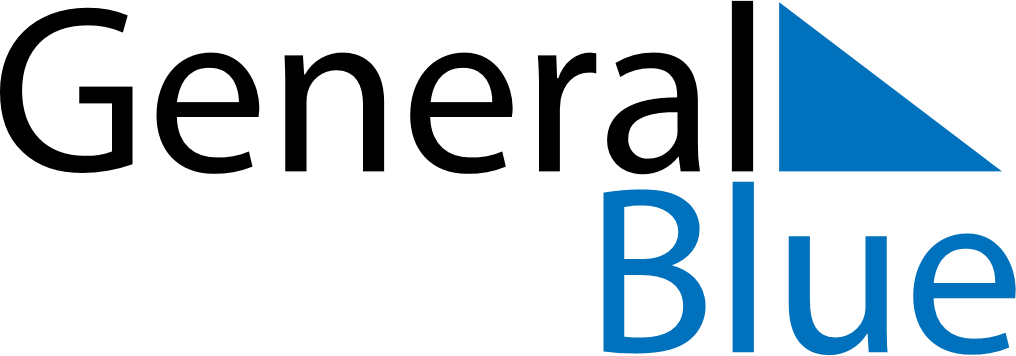 Weekly CalendarMay 18, 2026 - May 24, 2026Weekly CalendarMay 18, 2026 - May 24, 2026Weekly CalendarMay 18, 2026 - May 24, 2026Weekly CalendarMay 18, 2026 - May 24, 2026Weekly CalendarMay 18, 2026 - May 24, 2026Weekly CalendarMay 18, 2026 - May 24, 2026MondayMay 18TuesdayMay 19WednesdayMay 20ThursdayMay 21FridayMay 22SaturdayMay 23SundayMay 24